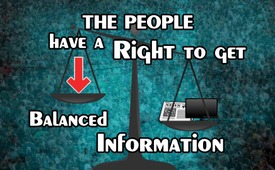 The people have a right to get balanced information.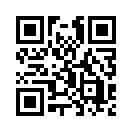 The people have a right to get balanced information.
Because of this existential need and the people's basic right to substantiated, well researched information, more and more people feel pressured into investing their leisure time for spreading uncensored news, as a remedy against the embezzlement of information and seriously biased reporting or  against the out-right lies in media reporting.The people have a right to get balanced information. Here is a practical illustration: Since 1999, when the US-initiated NATO attack started on Yugoslavia - concealed as humanitarian aid - the death rate has risen continually, year for year by 2.5 %. Daily a child is diagnosed with cancer. The cause is uranium ammunition shot in this war -  carried out against international law. Radioactive micro-particles, also called “deadly dust”, spread in the entire country, entering peoples bodies by the air they breath, via drinking water, or through food. Yet the population is not informed, neither by politicians nor by the media about the massive scale of the contamination! This would be a basic requirement however for personal decisions; like choice of residence, family planning or investments. This disinformation and cover-up strategy only benefits the NATO led by the USA which in this way will not be held accountable for their long-lasting war crimes. According to an independent study, this and similar incidents are certainly the reason that 77% of Americans accuse the mainstream media of spreading fake-news (in other words false, made-up reports). They are convinced by now that special interest groups purposely feed some false information into the news cycle. In this context more than half of those responding in this study testified that they feel that not the elected officials, but merely appointed government powers have too much influence on US internal affairs as well as US foreign policy.  Already 200 years ago the German journalist, literature and theater critic Carl Ludwig Börne (1786–1837) expressed this, deplorable state of disinformation by politics and media very accurately: "The light which is spread by so-called official reports is often nothing more than an illusion leading us into swamps." Because of this existential need and the people's basic right to substantiated, well researched information, more and more people feel pressured into investing their leisure time for spreading uncensored news, as a remedy against the embezzlement of information and seriously biased reporting or  against the out-right lies in media reporting. Alone for Kla.tv 100,000 of hours of work has already been invested by thousands of volunteers. With more than 12,000 broadcasts, this online broadcasting network has evolved into a broad reference work with unbelievable possibilities! In the following broadcast: "Kla.tv an overview - a different archive", we’ll show you how Kla.tv works, which new functions are already planned, why our archives are a specific measure against news and history forgery and how even you can join in and help us.from hm.Sources:http://derwaechter.net/uranwaffeneinsatz-der-nato-in-serbien-1999-der-krieg-der-nicht-zu-ende-geht

https://deutsch.rt.com/nordamerika/67721-studie-77-prozent-us-amerikaner-werfen-medien-fake-news-vor/This may interest you as well:---Kla.TV – The other news ... free – independent – uncensored ...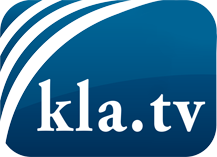 what the media should not keep silent about ...Little heard – by the people, for the people! ...regular News at www.kla.tv/enStay tuned – it’s worth it!Free subscription to our e-mail newsletter here: www.kla.tv/abo-enSecurity advice:Unfortunately countervoices are being censored and suppressed more and more. As long as we don't report according to the ideology and interests of the corporate media, we are constantly at risk, that pretexts will be found to shut down or harm Kla.TV.So join an internet-independent network today! Click here: www.kla.tv/vernetzung&lang=enLicence:    Creative Commons License with Attribution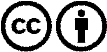 Spreading and reproducing is endorsed if Kla.TV if reference is made to source. No content may be presented out of context.
The use by state-funded institutions is prohibited without written permission from Kla.TV. Infraction will be legally prosecuted.